How to Get to the UC Davis Conference Center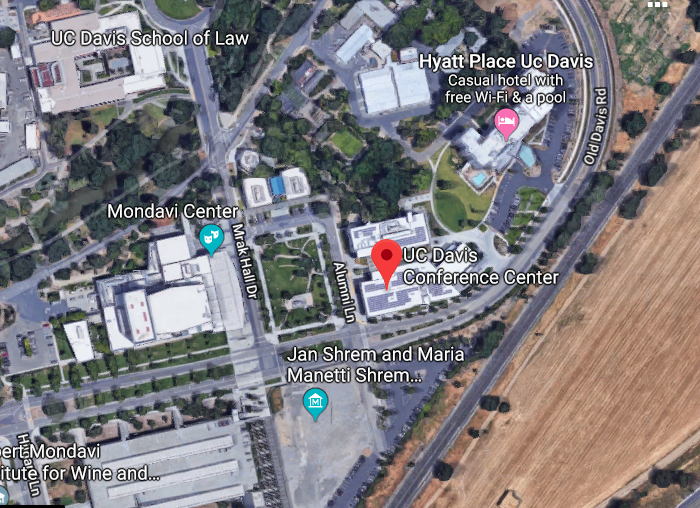 Driving DirectionsFrom I-80 West (San Francisco)Take I-80 East toward Sacramento.Exit the UC Davis exit #71 (just after the HWY 113 interchange).Turn left at the stop sign onto Old Davis Road.Continue straight past the information booth.Turn right onto Hilgard Lane (immediately after the Mondavi Food and Wine Institute buildings) and park in either the structure or the parking lot.The Conference Center is East of the Vanderhoef Quad from the Mondavi Performing Arts Center at the corner of Old Davis Road and Alumni Lane.The entrance is to the left of the glass corner of the building.From I-80 East (Sacramento)Take I-80 West toward San Francisco.Exit the UC Davis exit #71 (after the Richards Blvd exit)Turn right at the stop sign onto Old Davis Road.Continue straight past the information booth.Turn right onto Hilgard Lane (immediately after the Mondavi Food and Wine Institute buildings) and park in either the structure or the parking lot.The Conference Center is East of Vanderhoef Quad from the Mondavi Performing Arts Center at the corner of Old Davis Road and Alumni Lane.The entrance is to the left of the glass corner of the building.From I-5 North (Redding/ Woodland):Take I-5 South toward Sacramento.Take the HWY 113 South interchange to Davis.Take the I-80 East interchange to Sacramento.Exit the UC Davis exit #71 on the interchangeTurn left at the stop sign onto Old Davis Road.Continue straight past the information booth.Turn right onto Hilgard Lane (immediately after the Mondavi Food and Wine Institute buildings) and park in either the structure or the parking lot.The Conference Center is East of Vanderhoef Quad from the Mondavi Performing Arts Center at the corner of Old Davis Road and Alumni Lane.The entrance is to the left of the glass corner of the building.From Downtown Davis:Take First Street west toward campus and away from downtown.Turn left at Old Davis Road.Continue pass the Hyatt and through the first lightTurn left onto Hilgard Lane (immediately after the parking structure) and park in either the structure or the parking lot.The Conference Center is East of Vanderhoef Quad from the Mondavi Performing Arts Center at the corner of Old Davis Road and Alumni Lane.The entrance is to the left of the glass corner of the building.ParkingPlease feel free to park in the South Entry Parking Structure, Lot VP 1 or Lot VP 2. Parking is $9, except for a few coin operated metered spots ($.25 for ten minutes). Weekday enforcement hours are 7 a.m.–10 p.m, Monday–Friday.Parking costs $9 per day, Monday through Friday. Permits may be purchased from the dispensers in the parking lots. The machines will accept quarters, $1 bills, $5 bills, Visa or MasterCard credit cards. 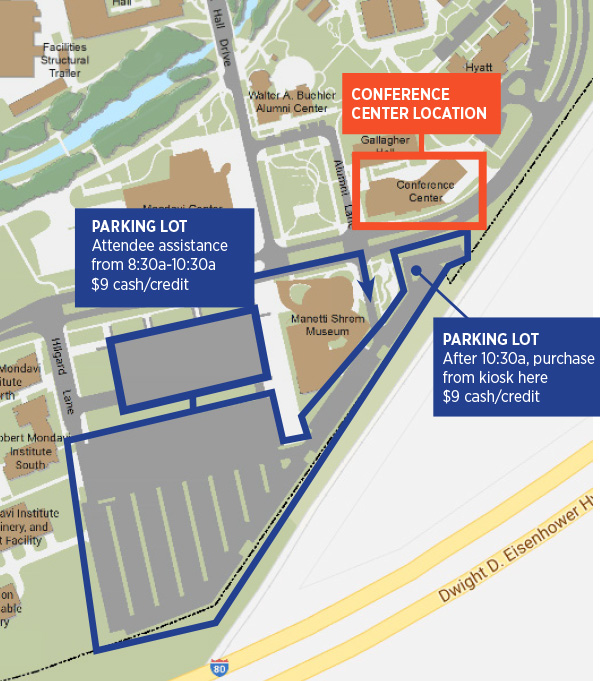 